Задания на повторение грамматикиТеория по обоим упражнениям есть в тетради-грамматическом справочнике и в грамматическом разделе в конце учебникаУказательные местоимения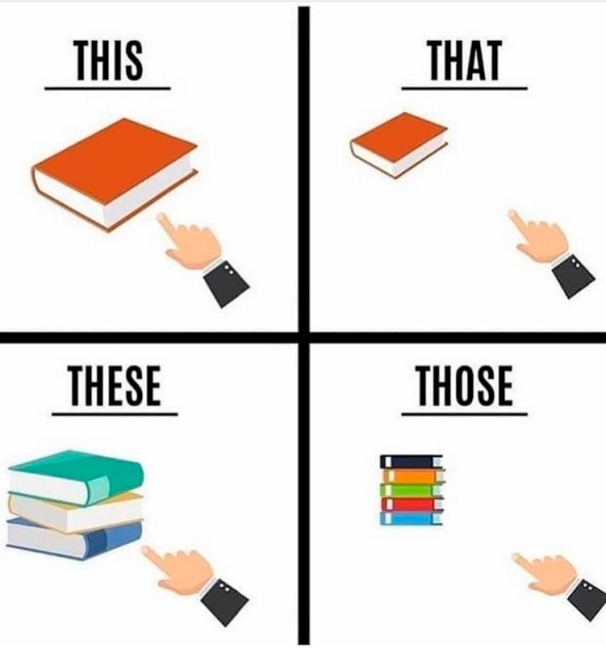 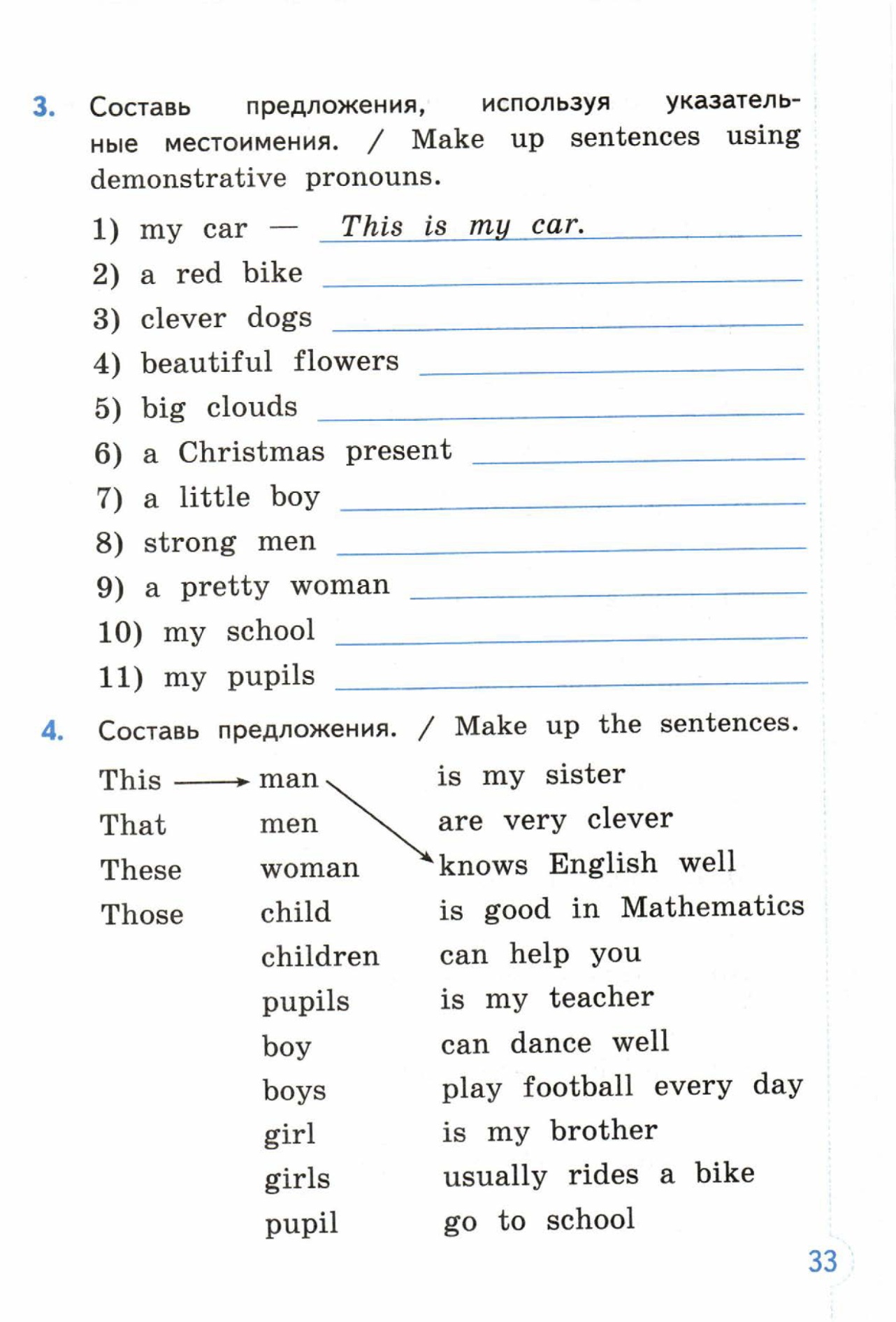 5 предложений записать в тетрадьPresent Simple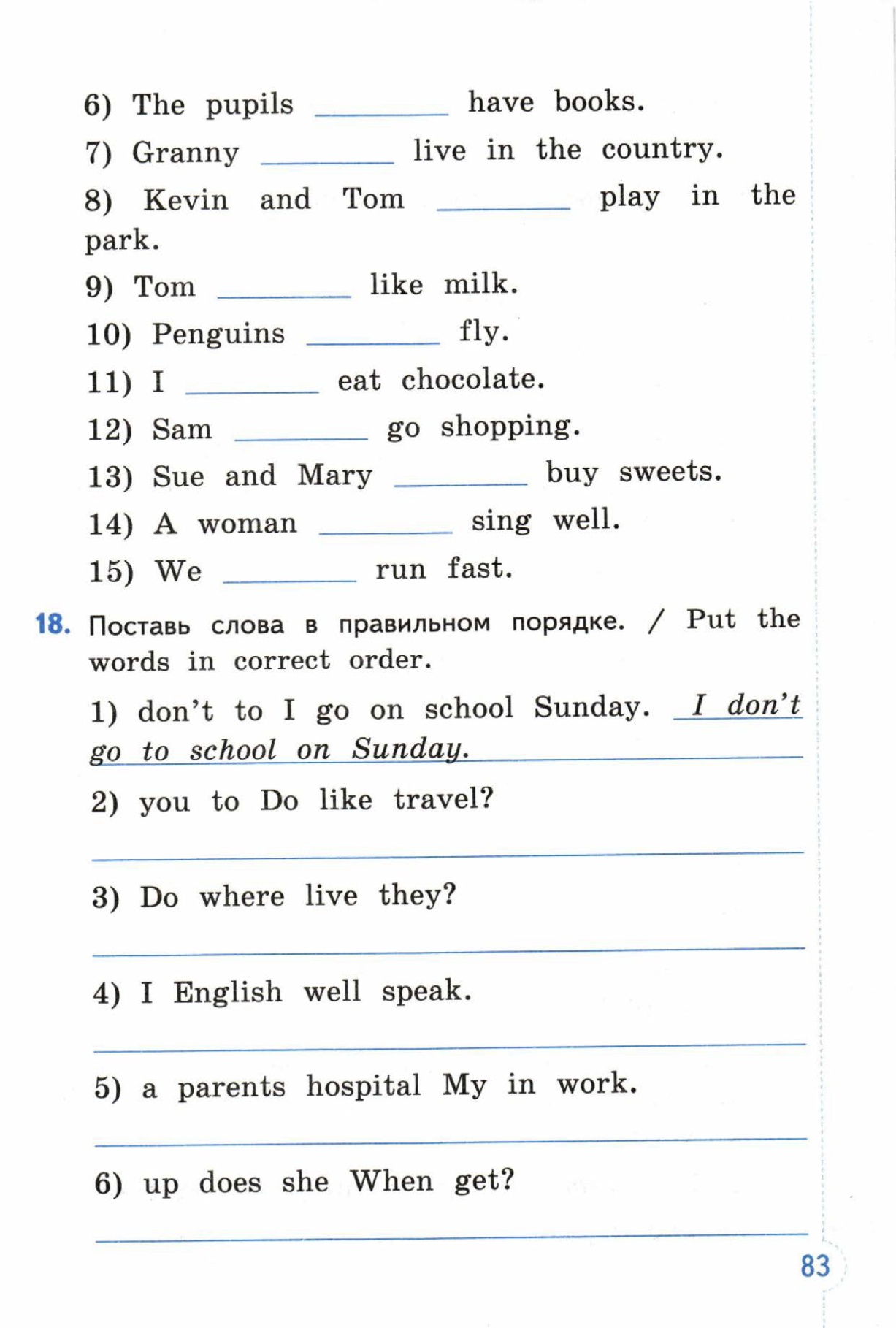 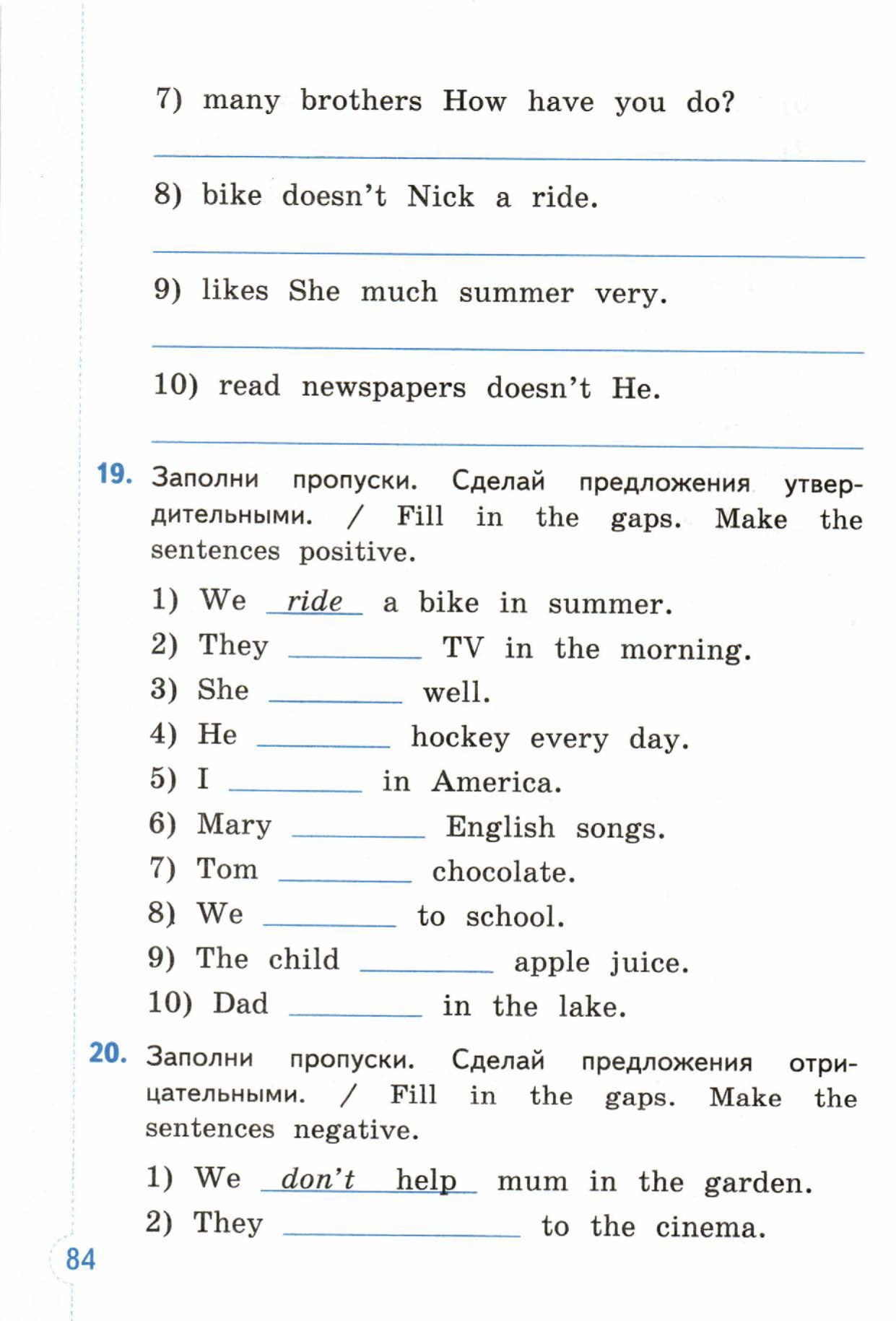 Предложения записать в тетрадь, пояснить использование do\does, обозначив подлежащее (лицо, число) в предложениях с нимиЗадания выполнить письменно в тетради.Фото или скан тетради прислать на электронную почту enya6668@mail.ru до 21 марта включительно